PCI DSS Employee List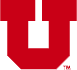 Update to UBox or Return updated list to stuart.schrager@income.utah.eduEmployees with Access to Payment Card DataDepartment Name: ORG ID: Department PCI Contact:     Annual Payment Card Industry Data Security Standard Training is completed in the following manner (check one):Financial and Business Services Training Module – individual training https://utah.bridgeapp.com/learner/library	Group Training – use training log: https://fbs.admin.utah.edu/download/ecommerce/group_training.pdf 	HSC only - Learning Management System (LMS) – self-enroll or assigned by department through CIS(Add Lines to the table as needed)Version:Modified By Dept. Contact:Date:Approved By IA:Date:1.02.0Employee NameUNIDHire DateTermination DateRole(as listed on Dept Procedure)Background Check Y/NWIAN Access RequestY/NLast Training DateVerified by IAEx: Jane Doeu04687384/14/200910/10/2015administratorYY4/2/2015